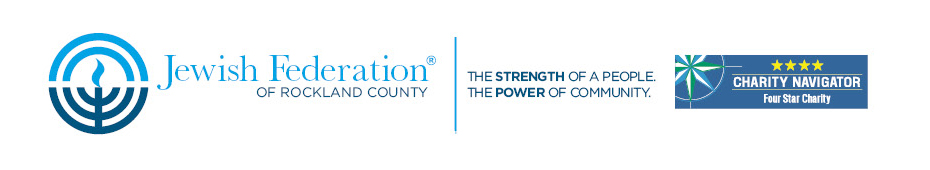 Jewish Federation of Rockland CountyMission to MoroccoEstimated Cost for Land and Air (direct flights) $4,290 per person*.  Single supplement, $530.There is a minimum gift of $613 per person to the 2015 Federation Annual CampaignThis budget is based on estimated rates since we do not have final rates for 2015 at this time. Final rates should be available from the hotels in late July 2014. Flight rates are estimated at $1,110 and subject to change. Airport taxes & fuel surcharges are included.Rates are per person based on double occupancy and a minimum of 15 full paying participants. Price Includes7 nights’ accommodation (including breakfast) as shown belowFree air based on $1,110 per ticket and includes airport taxes & fuel surcharges *7 days of touring in a luxury, air-conditioned bus with licensed, English speaking local tour guideDa’at tour educator accompanying the group from arrival to departureGroup transfer and assistance to and from the airportAll site entrance fees and program fees as per itineraryMeals as shown belowPortage at the airport and hotelsMineral water on the bus throughoutNot included-Tips, meals not included as per itinerary, single supplement, incidentals *once hotel and flight prices have been confirmed, we will have a final price